MSE1000 - 2000 chip devices comparision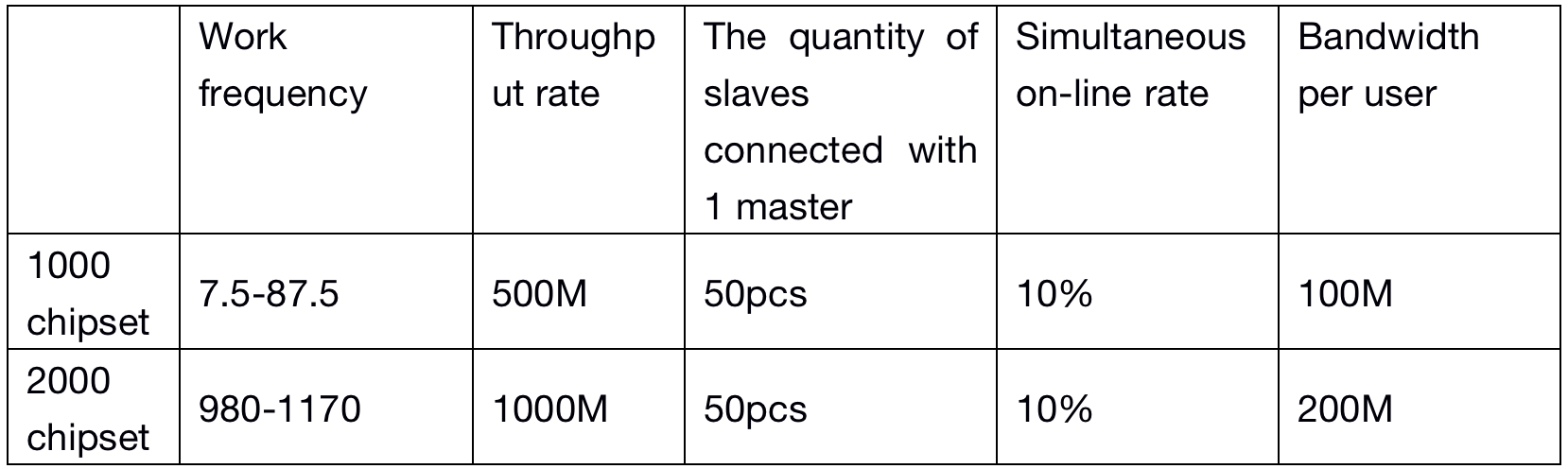 MTK - QCA chip devices compairison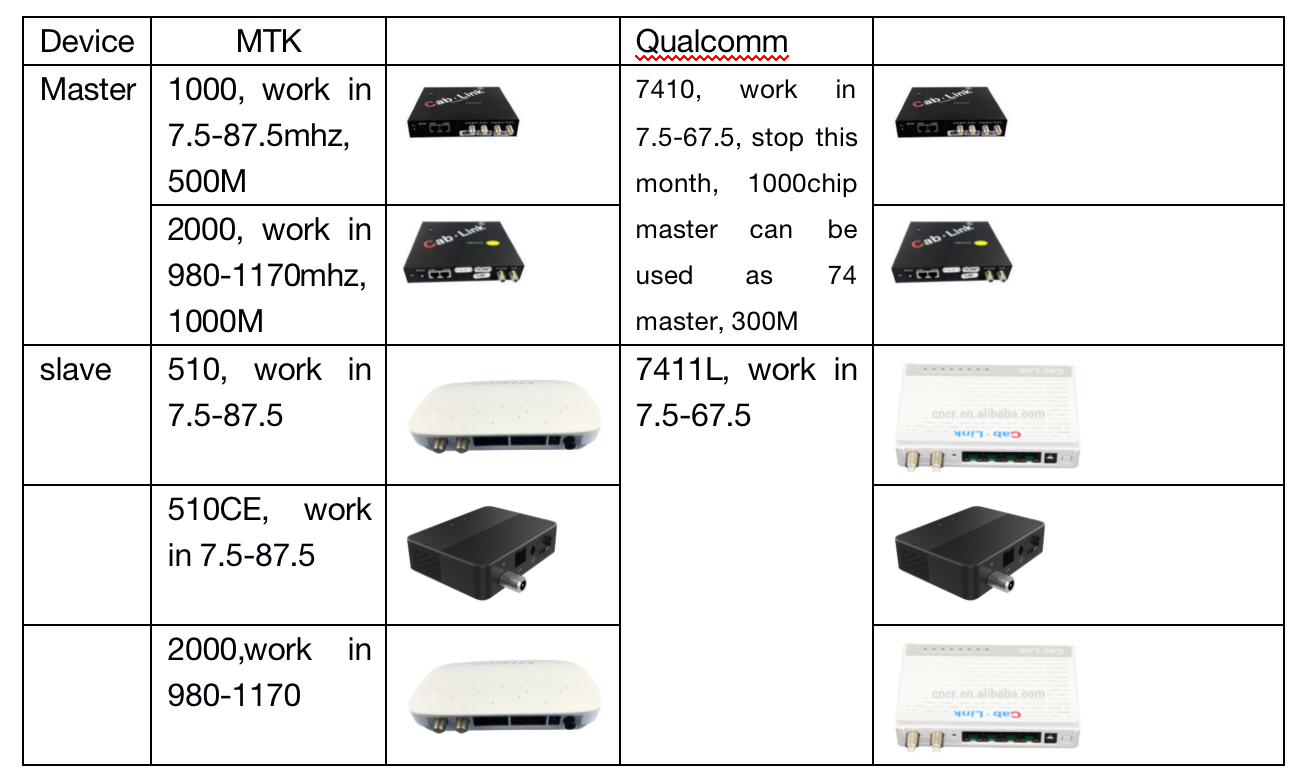 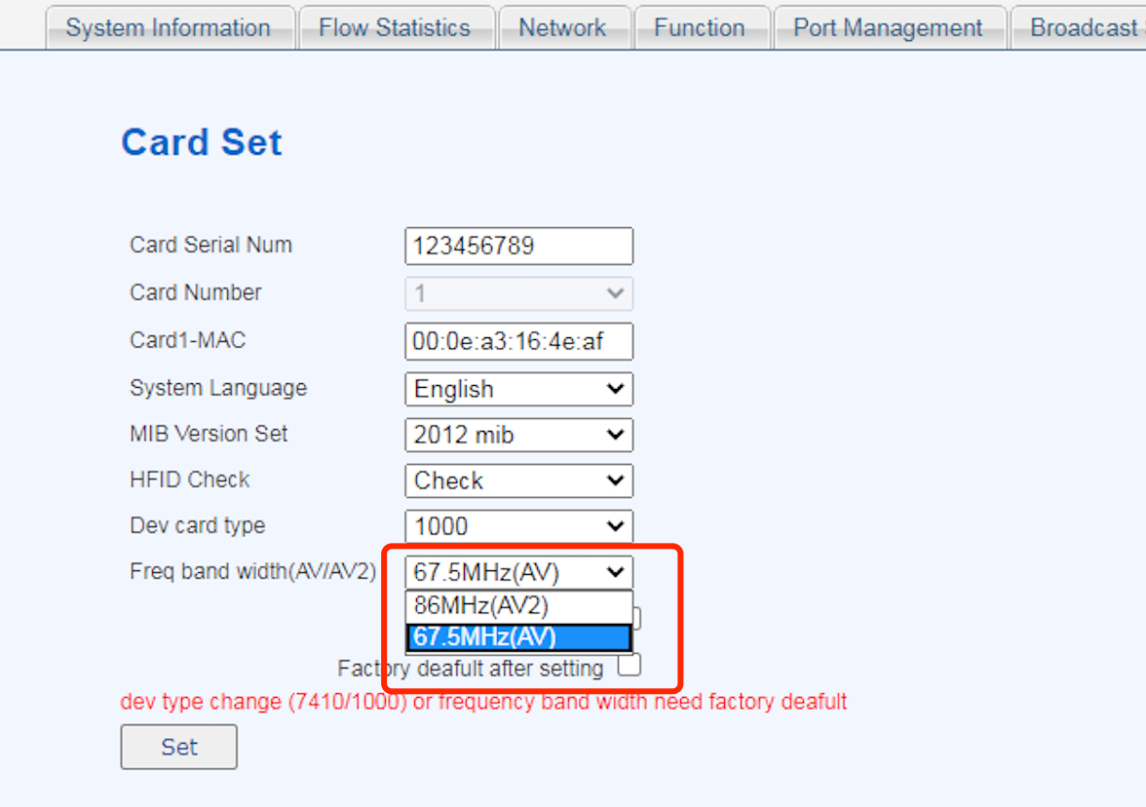 